ORKESTAR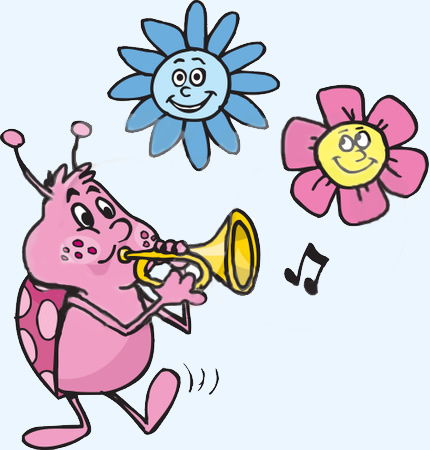 U Zemlji žurbe i strke ljudi su premalo vremena posvećivali zdravoj prehrani, odmaranju i zabavi. Hrana pojedena s nogu i na brzinu često je u ljudi izazivala bolne grčeve i  nadutost. Prigušene zvukove  i neugodne  mirise iz crijeva ljudi su ublažavali ispijanjem velikih količina čaja protiv nadutosti. Svaki djelić slobodnog tla u zemlji bio je zasađen kimom, komoračem i anisom.– Dosadilo mi je u obliku čaja ublažavati tegobe nezdravog života – reče jednog dana komorač anisu. –  Nekoliko udruženih kalavaca sa sjemenkama lako bi postalo glazbenim instrumentom.– I ja sam o tome razmišljao! – podrži ga anis.  – U zemlji gdje ljudi žive u skladu s prirodom i vode brigu o zdravlju i moj bi kalavac pun sjemenki  mogao  proizvoditi ugodne zvukove.– Osnujmo orkestar i pođimo u svijet! – ushićeno predloži kim na gredici do anisove.Sjeli su pod vrbu na obalu rijeke da se dogovore o planu puta.– I ja bih s vama! – lagano zanjiše krošnjom vrba. –  Svirale od mojih grana upotpunile bi zvuk vaših kalavaca. Spretni vilenjak Vodenko, stanovnik moje duplje, vrhunski je umjetnik za njihovu izradu.Uz pratnju triju vrbinih svirala kim, komorač i anis nastaviše put. Sudjelovali su na svadbi zeke i zečice, ispratili su jato roda i lastavica na jug, jednog medu  dopratiše u spiljski  brlog na zimski san, a ogrlicama od kestenja na jesenskom su koncertu poslužili  kao prateći instrumenti.Kad se u jesen zaustaviše pred jednom kolibom da odluče kako preživjeti zimu, iz nje razabraše stenjanje i zapomaganje. Znatiželjno virnuše kroz prozor. Na slami je stenjala i ležala krava, a čovjek i žena zabrinuto su joj slamom trljali trbuh. Pokraj njih dječak je kroz suze objašnjavao da se krava valjda najela djeteline dok se zanio branjem plodova šipka.Pogledi kima, komorača i anisa istodobno skrenuše prema kotlu s vodom koji se grijao nad vatrom. Najprije se nad kotao nagnuo komorač. Napeo se iz sve snage da mu sjemenke iz kalavca bućnu u vrelu vodu. Za njim je to učinio i kim.– Ako krava popije čaj od naših plodova, ozdravit će – poučio je anis dječaka, i bez oklijevanja također bućnuo u kotao s vrelom vodom.Od radosti što je krava ozdravila dječak je predložio sviralama da prezime u kolibi. Svojim glazbenim umijećem često su njemu i njegovoj obitelji kratile duge zimske večeri.
ODGOVORI NA PITANJA!Čemu su ljudi posvećivali premalo vremena?Što je kod ljudi izazvalo bolne grčeve i nadutost?Zašto su koristili čaj protiv nadutosti?Čime je bio zaslađen svaki djelić slobodnog tla?Tko bi trebao osnovati orkestar?Što su sve radili kim, komorač i anis?Tko se nalazio u kolibi?Što se dogodilo s kravom?Što su napravili kim, komorač i anis?
